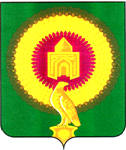 КОНТРОЛЬНО-СЧЁТНАЯ ПАЛАТАВАРНЕНСКОГО МУНИЦИПАЛЬНОГО РАЙОНАЧЕЛЯБИНСКОЙ ОБЛАСТИ__________________________________________________________________________________________          457200, Челябинская область, Варненский район, с. Варна, ул. Советская,135/1, каб.13,ИНН 7443007336, ОГРН 1077443000678, тел.  3-05-03, Е-mail: revotdelvarna@mail.ru         ПРИКАЗ от 16.09.2022 г.                    		№    13Об утверждении коррупционно-опасных функций и перечнядолжностей с высоким риском коррупционных проявлений вКонтрольно-счётной палате Варненского муниципального районаВо исполнение Федерального закона от  25.12.2008г. № 273-ФЗ «О противодействии коррупции», Положения о Контрольно-счётной палате Варненского муниципального района1.Утвердить коррупционно-опасные функции в Контрольно-счётной палате Варненского муниципального района (приложение №1).2. Утвердить перечень должностей с высоким риском коррупционных проявлений в Контрольно-счётной палате Варненского муниципального района (приложение №2).3.Контроль за организацией исполнения настоящего приказа оставляю за собой.     	Председатель Контрольно-счетной палаты                                            С.Г. Колычева	Варненского муниципального района	Приложение №1к приказу Контрольно-счётной палатыВарненского муниципального районаот 16.09.2022г. №13Коррупционно-опасные функции в Контрольно-счётной палате Варненского муниципального района1. Осуществление внешнего муниципального финансового контроля;2. Аудит в сфере закупок;3. Осуществление закупок товаров, работ и услуг для муниципальных нужд;4. Обеспечение контроля за хранением и распределением материально-технических ресурсов;5. Кадровое обеспечение деятельности;6. Представление в судебных органах прав и законных интересов Контрольно-счётной палаты Варненского муниципального района;7. Составление протоколов об административных правонарушениях;8. Проведение необходимых мероприятий в рамках работы по противодействию коррупции;9. Осуществление бухгалтерского учета10. Осуществление работы с обращениями граждан.Приложение №2к приказу Контрольно-счётной палатыВарненского муниципального районаот 16.09.2022г. №13Перечень должностейс высоким риском коррупционных проявленийв Контрольно-счётной палате Варненского муниципального районаЛица, замещающие муниципальные должностиПредседатель;Заместитель председателя;Аудитор.Лица, замещающие должности муниципальной службыИнспектор-ревизор.